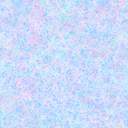 Ideová kostra ŠVP pro žáky-uživatele ČZJDle RVP pro ZV z r. 2021 Učební plántabulace učebního plánu: Učební osnovyČeský znakový jazykcharakteristika vyučovacího předmětu: v tomto předmětu bude kladen důraz na seznámení žáků s jazykovými strukturami ČZJ předmět je vyučován neslyšícím pedagogem, který je rodilým mluvčím ČZJpředmět je vyučován formou diskuzní, konverzační, kladen je důraz na vlastní jazykovou analýzuvzdělávací obsah vyučovacího předmětu:očekávané výstupy: žák má povědomí o struktuře a fungování ČZJ (teoretické informace gramatice ČZJ)žák umí své znalosti o ČZJ analyzovat, uvést příklady jednotlivých jazykových jevů žák chápe v souvislostech odlišné modality ČZJ a ČJ průřezová témata – mediální výchova – při práci v tomto předmětu se žák seznamuje se základními prostředky mediální výchovy Kultura Neslyšícíchcharakteristika vyučovacího předmětu: v tomto předmětu se žáci seznámí s kulturou komunity Neslyšících – teoretické poznatky se ukotvují v praxi při exkurzích do různých organizací (může se jednat o školy, tlumočnické organizace, kluby Neslyšících, kulturní akce aj.) a díky přednáškám od pozvaných neslyšících hostů (každý ročník min. 2 exkurze a min. 2 hosté)  předmět je vyučován neslyšícím pedagogem vzdělávací obsah vyučovacího předmětu:očekávané výstupy: žák má základní přehled o kultuře Neslyšících – zná zvyklosti, tradice, vtipy, organizace, školyrozumí historickému vývoji školství a komunity Neslyšících a vyjadřuje se o něm v souvislostechžák na příkladech umí vysvětlit rozdílnosti členů komunity Neslyšících, chápe odlišnosti v komunikaci průřezová témata: osobnostní a sociální výchova, multikulturní výchova Český jazykcharakteristika vyučovacího předmětu: tento předmět je vyučován slyšícím a neslyšícím pedagogem v tandemu žák se v tomto předmětu seznámí se strukturou ČJ – kladen je důraz na gramatiku psané podoby ČJ, překladová cvičení (ČZJ → psaná ČJ, psaná ČJ → ČZJ)kladen je důraz také na vlastní jazykovou produkci v ČJ (pouze v psané formě) a na literární výchovu (motivace ke čtení, práce s textem, kritická analýza textu)vzdělávací obsah vyučovacího předmětu:očekávané výstupy: žák rozumí strukturním odlišnostem ČZJ a ČJ, chápe je v souvislostech žák zvládá analýzu textů v ČJ – umí je zobecnit a interpretovat v ČZJ i ve psané formě ČJžák rozumí jednotlivým jazykovým stylům a umí je charakterizovat žák rozumí pragmatické složce komunikaceprůřezová témata: výchova demokratického občana, environmentální výchova (např. skrze práce s texty na tato témata) průřezová témata: osobnostní a sociální výchovavýchova demokratického občanavýchova k myšlení v evropských a globálních souvislostech multikulturní výchovaenvironmentální výchovamediální výchova pravidla a principy pro veškerou výuku: veškerá výuka probíhá buďto přímo v ČZJ nebo je do ČZJ tlumočena tlumočníkem ČZJve výuce pedagog pracuje s různými pomůckami a snaží se o co největší vizuálnost ve výuce (užívání obrázků, předmětů, videí apod.)kladen je důraz na samostatnou i skupinou práci, kde se žáci učí spolupráci i konstruktivní kriticeve výuce důležité kritické přemýšlení žáků, usouvztažňování informací, přemýšlení v souvislostech, diskuzní forma výuky (naopak potřeba upozadit výuku frontální a učení skrze memorování) naslouchání žáků a práce s jejich zpětnou vazbou (na která témata by např. bylo vhodné se více zaměřit apod.)také je kladen důraz na práci s moderními technologiemi – práce s videi, softwary pro vytváření myšlenkových map, prezentací, úpravu videí aj. 1.stupeň1.stupeň1.stupeň1.stupeň1.stupeň1.stupeňVzdělávací oblastVzdělávací oboryVyučovací předmět12345∑Jazyk a jazyková komunikace Český znakový jazyk Český znakový jazyk4544320Jazyk a jazyková komunikace Český znakový jazyk 0Jazyk a jazyková komunikace Cizí jazykČeský jazyk 6776834Jazyk a jazyková komunikace Cizí jazykAnglický jazyk 1 1 13Matematika a její aplikaceMatematika a její aplikaceMatematika5554423Informatika a komunikační technologieInformatika a komunikační technologieInformatika a mediální výchova112Člověk a jeho světČlověk a jeho světPrvouka2226Člověk a jeho světČlověk a jeho světPřírodověda224Člověk a jeho světČlověk a jeho světVlastivěda224Člověk a společnostDějepisDějepis0Člověk a společnostVýchova k občanstvíVýchova k občanství0Člověk a přírodaFyzikaFyzika0Člověk a přírodaChemieChemie0Člověk a přírodaPřírodopisPřírodopis0Člověk a přírodaZeměpisZeměpis0Umění a kulturaKultura Neslyšících Kultura Neslyšících 111115Umění a kulturaVýtvarná výchovaVýtvarná výchova111227Člověk a zdravíVýchova ke zdravíVýchova ke zdraví 1 12Člověk a zdravíTělesná výchova Tělesná výchova 2222210Člověk a svět práceČlověk a svět prácePraktické činnosti111115Povinně vol.předmět0Celkem2224242728125